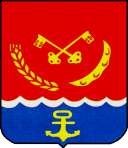 Российская ФедерацияГЛАВА МИХАЙЛОВСКОГО РАЙОНААМУРСКОЙ ОБЛАСТИПОСТАНОВЛЕНИЕ07.07.2021                                                                                              № 370_____с. Поярково В соответствии с федеральными законами от  06  октября 2003 г.      № 131-ФЗ «Об общих принципах организации местного самоуправления в Российской Федерации», от 10.12.1995 № 196-ФЗ "О безопасности дорожного движения", от 08.11.2007 № 257-ФЗ "Об автомобильных дорогах и дорожной деятельности в Российской Федерации и о внесении изменений в отдельные законодательные акты Российской Федерации», от 29.12.2017 № 443-ФЗ «Об организации дорожного движения в Российской Федерации и о внесении изменений в отдельные законодательные акты Российской Федерации», руководствуясь Уставом Михайловского районап о с т а н о в л я ю:            1. В дислокацию дорожных знаков с.Поярково внести следующие изменения:            1.1. 	Запрещающий	знак	3.2	«Движение	запрещено», перед въездом на территорию «Поликлиники» по адресу: с.Поярково, ул. Амурская, 79, в количестве 1 знака, согласно Приложению 1;            1.2. 	Запрещающий	знак	3.2	«Движение	запрещено», перед въездом на территорию гаражей с улицы Амурской (к бывшему зданию скорой помощи) возле «Поликлиники» по адресу: с.Поярково, ул. Амурская, 79, в количестве 1 знака, согласно Приложению 1;             1.3.	Запрещающий	знак	3.2	«Движение	запрещено», перед въездом   на  территорию  здания  «Стационара»  по  адресу:  с.Поярково,   ул. Амурская, 1 А, в количестве 1 знака, согласно Приложению 2;             1.4. Запрещающий	знак	3.2	«Движение	запрещено», перед въездом  на   территорию   здания  «Стационара»  по  адресу:  с.Поярково,  ул. Амурская, 1 А, въезд со стороны ул. Полевая, в количестве 1 знака, согласно Приложению 3.           2. Настоящее постановление вступает в силу со дня его подписания и подлежит  размещению на официальном сайте администрации Михайловского района.3. Контроль за исполнением настоящего постановления возложить на заместителя главы района по обеспечению жизнедеятельности  О.Г. Синюкова.                                                                                                               С.И. ЖуганО внесении изменений в дислокацию дорожных знаков с.Поярково